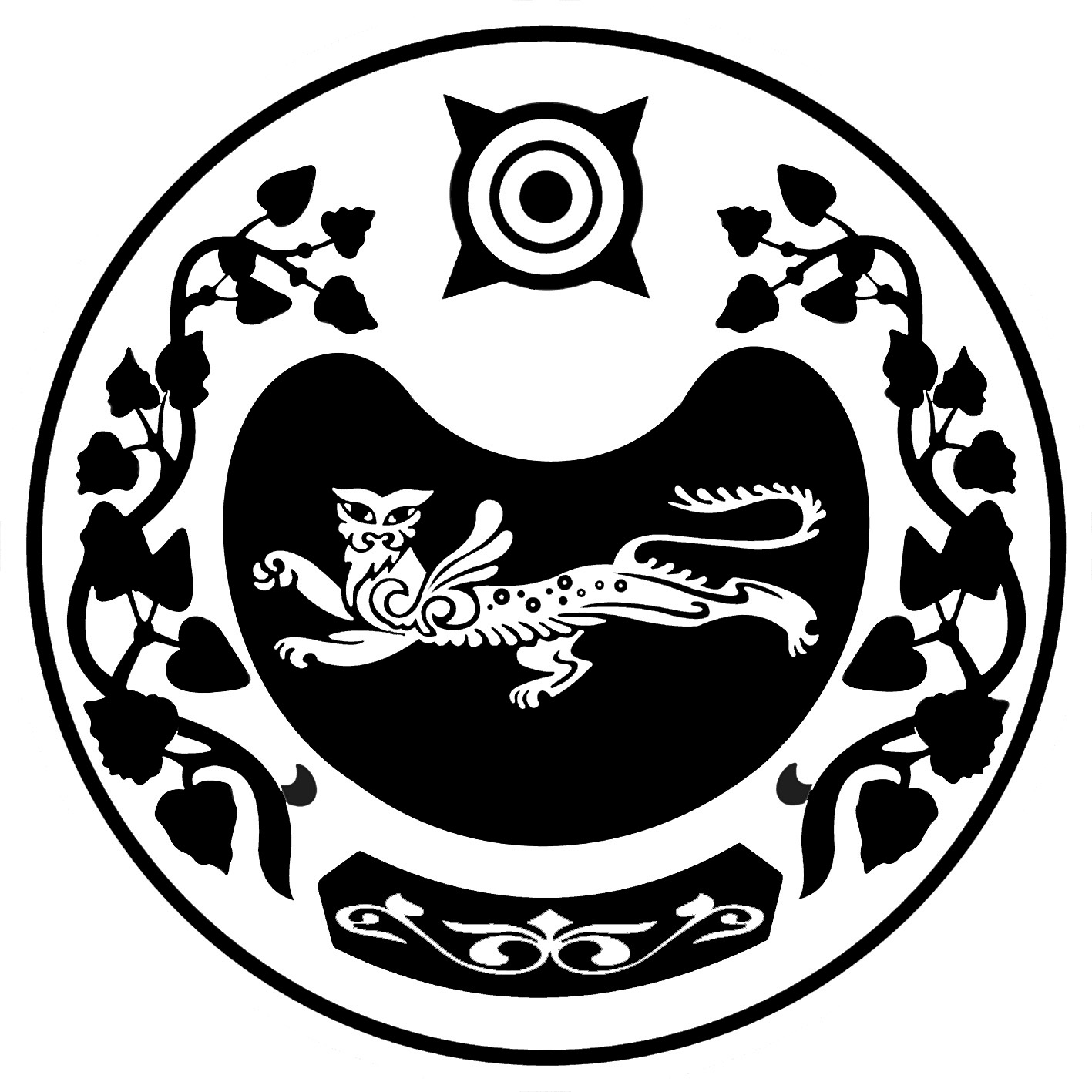 РОССИЯ ФЕДЕРАЦИЯЗЫ	          РОССИЙСКАЯ ФЕДЕРАЦИЯХАКАС РЕСПУБЛИКАЗЫ			  РЕСПУБЛИКА ХАКАСИЯАUБАН ПИЛТIРI		                              АДМИНИСТРАЦИЯАЙМАUЫНЫY УСТАU-ПАСТАА   	 УСТЬ-АБАКАНСКОГО РАЙОНАП О С Т А Н О В Л Е Н И Е от 03.03.2023              № 278 - пр.п. Усть-АбаканО внесении изменений в постановление администрации Усть-Абаканского района от 30.12.2016 № 1419-п «Об утверждении Правил определения нормативных затрат на обеспечение функций муниципальных органов (включая подведомственные казенные учреждения) Усть-Абаканского района»В соответствии         с пунктом          2 части 4 статьи 19 Федерального закона от 05.04.2013 № 44-ФЗ «О контрактной системе в сфере закупок товаров, работ, услуг для обеспечения государственных и муниципальных нужд», постановлением администрации Усть-Абаканского района от 30.12.2016 № 1418-п «Об утверждении Требований к порядку разработки и принятия муниципальных правовых актов о нормировании в сфере закупок, содержанию указанных актов и обеспечению их исполнения», руководствуясь статьей 66 Устава муниципального образования Усть-Абаканский район, администрация Усть-Абаканского районаПОСТАНОВЛЯЕТ:1. Внести изменения в постановление администрации Усть-Абаканского района от 30.12.2016  № 1419-п «Об утверждении Правил определения нормативных затрат на обеспечение функций муниципальных органов (включая подведомственные казенные учреждения) Усть-Абаканского района» (далее - Постановление) следующие изменения:1.1пункт 12 приложения к Постановлению «Затраты на приобретение прочих работ и услуг, не относящиеся к затратам на услуги связи, транспортные услуги, оплату расходов по договорам об оказании услуг, связанных с проездом и наймом жилого помещения в связи с командированием работников, заключаемым со сторонними организациями, а также к затратам на коммунальные услуги, аренду помещений и оборудования, содержание имущества в рамках прочих затрат и затратам на приобретение прочих работ и услуг в рамках затрат на информационно-коммуникационные технологии» дополнить пунктом 12.14 следующего содержания:«12.14. Затраты по размещению информационных видеосюжетов (Зив) на телеканалах в региональном эфире:где:Qi ив - количество i-х информационных видеосюжетов в год;Pi ив - цена 1 i-й услуги по размещению информационных видеосюжетов.».2. Главному специалисту администрации Усть-Абаканского района                 (Е.В. Глубокова) разместить настоящее постановление в единой информационной системе в сфере закупок.3. Управделами администрации Усть-Абаканского района (О.В. Лемытская) разместить настоящее постановление на официальном сайте администрации Усть-Абаканского района в сети «Интернет».4. Главному редактору газеты «Усть-Абаканские известия» (И.Ю. Церковная) опубликовать настоящее постановление в газете «Усть-Абаканские известия официальные».5. Настоящее постановление вступает в силу со дня его официального опубликования.6. Контроль за исполнением настоящего постановления оставляю за собой.И.о. ГлавыУсть-Абаканского района                                                                  Н.А. Потылицына